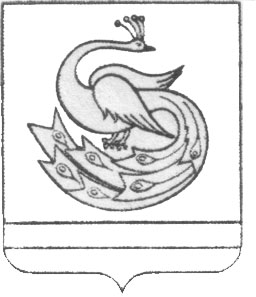 АДМИНИСТРАЦИЯ  ПЛАСТОВСКОГО МУНИЦИПАЛЬНОГО РАЙОНА                        П О С Т А Н О В Л Е Н И Е«_04__»_____09______2018 г.                                                         №734О внесении изменений в  постановление администрацииПластовского муниципального района  от 29.08.2013 года № 628         В связи с кадровыми изменениями администрация  Пластовского  муниципального  районаПОСТАНОВЛЯЕТ:       1. Внести в постановление администрации Пластовского   муниципального   района  от 29.08.2013 года № 628   «О   комиссии по предупреждению и ликвидации чрезвычайных ситуаций и обеспечению пожарной безопасности Пластовского муниципального района» следующие изменения:     -состав комиссии по предупреждению и ликвидации чрезвычайных ситуаций и обеспечению пожарной безопасности Пластовского муниципального района читать в новой редакции (прилагается).              	       2. Настоящее постановление  разместить на официальном сайте        администрации Пластовского муниципального района в сети «Интернет».       3. Организацию выполнения настоящего постановления возложить на первого заместителя главы Пластовского муниципального района Пестрякова А.Н.Глава Пластовскогомуниципального района                                                            А.В. Неклюдов                                                                     Приложение 1                                                                    к постановлению администрации                                                                   Пластовского муниципального района                                                                               от 29.08.2013 года № 628                                                                              (в редакции постановления                                                                     администрации  Пластовского                                                                                  муниципального района                                                                         от  «04_» _09__ 2018г. №_734_)Состав комиссии по предупреждению  и ликвидации чрезвычайных ситуаций и обеспечению пожарной безопасности Пластовского муниципального районаНеклюдов А.В.   -глава Пластовского муниципального района,   председатель комиссииПестряков А.Н.-первый заместитель главы Пластовского муниципального района, заместитель председателя комиссииСырмолотов  М.П.-начальник отдела Министерства внутренних дел России по Пластовскому  району, заместитель председателя комиссии ( по согласованию)Шамсутдинов Х.З.-начальник отдела по делам гражданской обороны, чрезвычайным ситуациям  и ЕДДС администрации Пластовского муниципального района, заместитель председателя комиссииАрзамасов А.М.            -начальник 71 пожарно-спасательной части ФГКУ « 7 отряд Федеральной противопожарной службы по Челябинской области » (по согласованию)Бергер Р.В.Бочкарев В.П.Буторин А.В.---управляющий директор акционерного общества  «Южуралзолото Группа Компаний» (по согласованию)начальник ФГКУ «7 отряд Федеральной противопожарной службы по Челябинской области» (по согласованию)начальник Пластовской газовой службы филиала акционерного общества «Газпром газораспределение Челябинск» в г. Южноуральске  (по согласованию)Галигузов О.А.Гордиенко А.В.--генеральный директор общества с ограниченной ответственностью «Пласт-Рифей» (по согласованию)глава Степнинского сельского поселенияДинисламова Ф.Г.-мастер отдельной восстановительной бригады  Пластовского участка Троицких  районных электрических сетей ООО «Урал-ресурс» (по согласованию)Докалов А.А.-глава Демаринского сельского поселенияДроздов А.А.-начальник муниципального унитарного предприятия «Управление единого заказчика Пластовского района» Карамутдинов  Г.А.-заместитель главы Пластовского муниципального района по вопросам сельского хозяйства и перерабатывающей промышленностиКондрашкина М.В.-главный  врач государственного бюджетного учреждения здравоохранения « Городская больница г. Пласт» Коптяев  В.Н.-руководитель Челябинского областного государственного учреждения «Пластовское лесничество» (по согласованию)Парфиненко И.А.-заместитель  начальника отдела по делам гражданской обороны, чрезвычайным ситуациям и ЕДДС администрации Пластовского муниципального района, секретарь комиссииПименова  Т.И.-заместитель начальника территориального отдела Управления Роспотребнадзора по Челябинской области в г. Троицке, г. Южноуральске, г. Пласте, Троицком, Октябрьском, Чесменском и Увельском районах (по согласованию)Склонюк А.И.-начальник  линейно—технического цеха Пластовского района Южноуральского Межрайонного центра технической эксплуатации телекоммуникаций Челябинского филиала ПАО «Ростелеком»( по согласованию)Сырцев  В.В.-начальник  Пластовского участка районных электрических сетей ПО «Троицкие электрические сети» филиала ОАО «МРСК Урала» «Челябэнерго» (по согласованию)Токарев Ф.В.-директор общества с ограниченной ответственностью «Районная управляющая компания» (по согласованию)Томин А.В.-руководитель Обособленного подразделения «Пластовский участок»  акционерного общества  «Южуралмост» (по согласованию)Трубаева Л.В.-директор муниципального Пластовского производственного многоотраслевого объединения коммунального хозяйстваФедорцова С.А.-заместитель главы Пластовского муниципального района по управлению экономикой и муниципальным имуществомФролов А.С.-глава Борисовского сельского поселенияШишкин В.И.-исполнительный директор общества с ограниченной ответственностью «Водоснабжение» (по согласованию)Щепетнов П.А.-начальник отдела надзорной деятельности и профилактической работы №11 Управления надзорной деятельности и профилактической работы ГУ МЧС РФ по Челябинской области (по согласованию)